John Hunter Children’s Hospital Weight Management Service Referral FormPlease fax completed form to the Referral Information Management System 02 4922 3904 Patient details:Parent/Carer Contact Details:    Clinical details:Patient AgreementI, …………………………………............................(parent/guardian signature) have discussed the referral to John Hunter Children’s Hospital Weight Management Service with our doctor and consent to participate. I understand that participation in the clinic requires regular attendance and monitoring of progress and that measurements and progress will be recorded and used for ongoing evaluation of the program.Referring Doctor DetailsBMI centile charts taken from CDC Growth charts. BMI = weight in kg ÷ (Height in metres)2Blood pressure percentile information available at: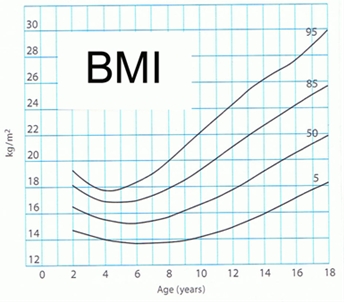 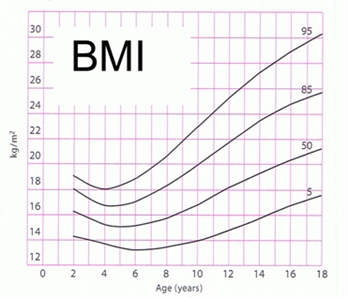 http://www.rch.org.au/clinicalguide/guideline_index/hypertension/Given Name:Given Name:Surname:DOB: □ Male  □ Female□ Aboriginal   □ Torres Strait Islander Name:Relationship to Child: Contact Ph: Alternative contact number: Is an interpreter required?  □ Yes  □ No  If Yes, specify language: Is assistance required to complete forms    □ Yes  □ No  Is an interpreter required?  □ Yes  □ No  If Yes, specify language: Is assistance required to complete forms    □ Yes  □ No  Weight:       		kgWeight:       		kgHeight:     		cmHeight:     		cmBMI:       		kg/m2BMI:       		kg/m2□ High BP (>95% - see link below)□ Symptoms of obstructive sleep apnoea□ Joint pain or other musculoskeletal complications e.g. SCFE□ Acanthosis nigricans□ Psychosocial consequences Specify:□ Psychosocial consequences Specify:□ Behavioural problemsSpecify:□ Behavioural problemsSpecify:Other significant medical/social history:Other significant medical/social history:Other significant medical/social history:Other significant medical/social history:Please attach copies of the following investigations (essential for 7-17 years):Please attach copies of the following investigations (essential for 7-17 years):Please attach copies of the following investigations (essential for 7-17 years):Please attach copies of the following investigations (essential for 7-17 years):□ Fasting BGL□ FBC□ EUC 	□ LFT	□ Fasting lipid profile(Chol/LDL/HDL/TG)□ HbA1c□ Vit D □ TSH Please attach copies of the following investigations if available:Please attach copies of the following investigations if available:Please attach copies of the following investigations if available:Please attach copies of the following investigations if available:□ OGTT □ Sleep study □ Other: □ Other: Has the child/family had previous engagement with a weight management service e.g Go4Fun or dietitian □ Yes  □ No  Please specify: Has the child/family had previous engagement with a weight management service e.g Go4Fun or dietitian □ Yes  □ No  Please specify: Has the child/family had previous engagement with a weight management service e.g Go4Fun or dietitian □ Yes  □ No  Please specify: Has the child/family had previous engagement with a weight management service e.g Go4Fun or dietitian □ Yes  □ No  Please specify: Name:Provider Number:Address:Phone:Signature:Date: